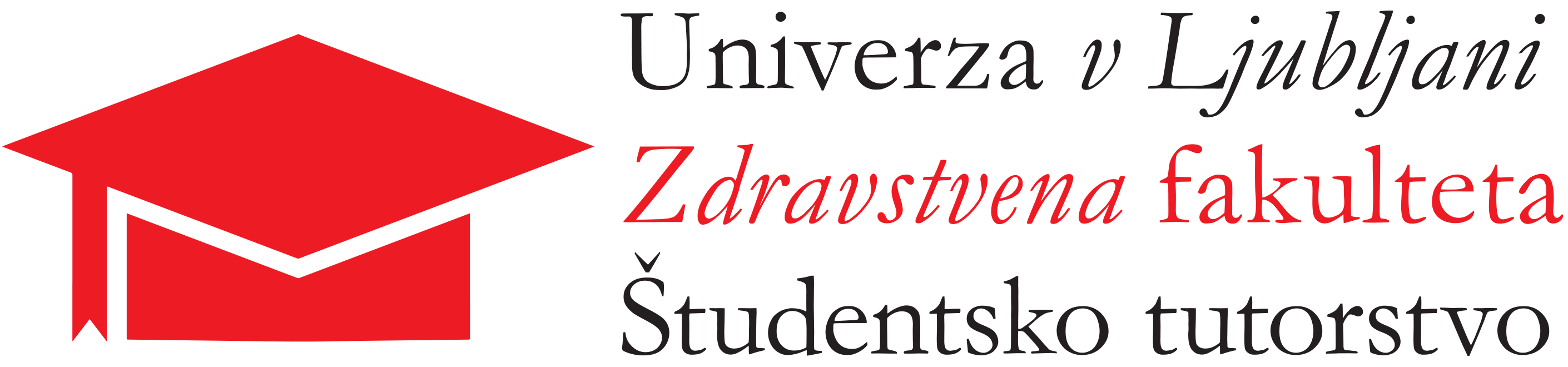 PRIJAVA NA RAZPIS ZA TUTORJE ŠTUDENTE IN KOORDINATORJA TUTORJEV ŠTUDENTOVza študijsko leto 2019/2020OSEBNI PODATKIIme in priimek:Naslov:Elektronska pošta:Mobilni telefon:PODATKI O ŠTUDIJU v tekočem študijskem letu:Študijski program:Stopnja študija:Letnik študija:Način študija:PRIJAVLJAM SE ZA (obkrožite, možnih je več izbir):Tutorja študentaKoordinatorja tutorjev študentov (ki je hkrati tudi tutor študent)Tutorja študenta za tuje študente in študente na izmenjavi na ZF (ki je hkrati tudi tutor študent)Tutorja študenta za študente s posebnimi potrebami (ki je hkrati tudi tutor študent)Tutorja študenta za študente športnike (ki je hkrati tudi tutor študent)Tutorja študenta za študente starše (ki je hkrati tudi tutor študent)Podpis kandidata:								Datum:Priloge (obkrožite in po potrebi dopolnite):dokazila o izpolnjevanju pogojev za prijavoMOTIVACIJSKO PISMO (razlogi in motivi za prijavo)